T.C.KİLİS 7 ARALIK ÜNİVERSİTESİZiraat Fakültesi  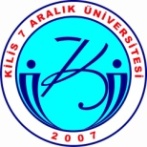 PERSONEL GÖREV TANIM FORMU  Görevi  Görevi DEKAN DEKAN DEKANA-A-SORUMLULUKLARSORUMLULUKLARSORUMLULUKLAR01-01-Dekan kendisine çalışmalarında yardımcı olmak üzere fakültenin aylıklı öğretim üyeleri arasından en çok iki kişiyi dekan yardımcısı olarak seçer.Dekan kendisine çalışmalarında yardımcı olmak üzere fakültenin aylıklı öğretim üyeleri arasından en çok iki kişiyi dekan yardımcısı olarak seçer.Dekan kendisine çalışmalarında yardımcı olmak üzere fakültenin aylıklı öğretim üyeleri arasından en çok iki kişiyi dekan yardımcısı olarak seçer.02-02-Fakülte kurullarına başkanlık etmek, fakülte kurullarının kararlarını uygulamak ve fakülte birimleri arasında düzenli çalışmayı sağlamak, Fakülte kurullarına başkanlık etmek, fakülte kurullarının kararlarını uygulamak ve fakülte birimleri arasında düzenli çalışmayı sağlamak, Fakülte kurullarına başkanlık etmek, fakülte kurullarının kararlarını uygulamak ve fakülte birimleri arasında düzenli çalışmayı sağlamak, 03-03-Her öğretim yılı sonunda ve istendiğinde fakültenin genel durumu ve işleyişi hakkında rektöre rapor vermek, Her öğretim yılı sonunda ve istendiğinde fakültenin genel durumu ve işleyişi hakkında rektöre rapor vermek, Her öğretim yılı sonunda ve istendiğinde fakültenin genel durumu ve işleyişi hakkında rektöre rapor vermek, 04-04-Fakültenin ödenek ve kadro ihtiyaçlarını gerekçesi ile birlikte rektörlüğe bildirmek, fakülte bütçesi ile ilgili öneriyi fakülte yönetim kurulunun da görüşünü  aldıktan  sonra rektörlüğe sunmak, Fakültenin ödenek ve kadro ihtiyaçlarını gerekçesi ile birlikte rektörlüğe bildirmek, fakülte bütçesi ile ilgili öneriyi fakülte yönetim kurulunun da görüşünü  aldıktan  sonra rektörlüğe sunmak, Fakültenin ödenek ve kadro ihtiyaçlarını gerekçesi ile birlikte rektörlüğe bildirmek, fakülte bütçesi ile ilgili öneriyi fakülte yönetim kurulunun da görüşünü  aldıktan  sonra rektörlüğe sunmak, 05-05-Fakültenin birimleri ve her düzeydeki personeli üzerinde genel gözetim ve denetim görevini sürdürmek, Fakültenin birimleri ve her düzeydeki personeli üzerinde genel gözetim ve denetim görevini sürdürmek, Fakültenin birimleri ve her düzeydeki personeli üzerinde genel gözetim ve denetim görevini sürdürmek, 06-06-Kanun ve yönetmeliklerle kendisine verilen diğer görevleri yapmaktır.Kanun ve yönetmeliklerle kendisine verilen diğer görevleri yapmaktır.Kanun ve yönetmeliklerle kendisine verilen diğer görevleri yapmaktır.B-B-01-01-Fakültenin ve bağlı birimlerinin öğretim kapasitesinin rasyonel bir şekilde kullanılmasında ve geliştirilmesinde,Fakültenin ve bağlı birimlerinin öğretim kapasitesinin rasyonel bir şekilde kullanılmasında ve geliştirilmesinde,Fakültenin ve bağlı birimlerinin öğretim kapasitesinin rasyonel bir şekilde kullanılmasında ve geliştirilmesinde,02-02-Gerektiği zaman güvenlik önlemlerinin alınmasıyla, öğrencilere gerekli sosyal hizmetlerin sağlanmasında,Gerektiği zaman güvenlik önlemlerinin alınmasıyla, öğrencilere gerekli sosyal hizmetlerin sağlanmasında,Gerektiği zaman güvenlik önlemlerinin alınmasıyla, öğrencilere gerekli sosyal hizmetlerin sağlanmasında,03-03-Eğitim-öğretim, bilimsel araştırma ve yayın faaliyetlerinin düzenli bir şekilde yürütülmesinde,Eğitim-öğretim, bilimsel araştırma ve yayın faaliyetlerinin düzenli bir şekilde yürütülmesinde,Eğitim-öğretim, bilimsel araştırma ve yayın faaliyetlerinin düzenli bir şekilde yürütülmesinde,04-04-Bütün faaliyetlerin gözetim ve denetiminin yapılmasında, takip ve kontrol edilmesinde ve sonuçlarının alınmasında rektöre karşı birinci derecede sorumludur.Bütün faaliyetlerin gözetim ve denetiminin yapılmasında, takip ve kontrol edilmesinde ve sonuçlarının alınmasında rektöre karşı birinci derecede sorumludur.Bütün faaliyetlerin gözetim ve denetiminin yapılmasında, takip ve kontrol edilmesinde ve sonuçlarının alınmasında rektöre karşı birinci derecede sorumludur.